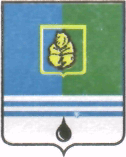 ПОСТАНОВЛЕНИЕАДМИНИСТРАЦИИ ГОРОДА КОГАЛЫМАХанты-Мансийского автономного округа - ЮгрыО проведении в городе Когалымемуниципального этапа конкурса «Семья года Югры»В соответствии с постановлением Правительства Ханты-Мансийского автономного округа – Югры от 26.11.2010 № 320-п «О проведении конкурса «Семья года Югры», в целях укрепления института семьи, развития лучших семейных традиций, формирования позитивного имиджа семьи, распространения положительного опыта семейных династий: 1. Провести в городе Когалыме в период с 01.02.2018 по 22.02.2018 муниципальный этап конкурса «Семья года Югры».2. Утвердить Положение о проведении в городе Когалыме муниципального этапа конкурса «Семья года Югры» согласно приложению к настоящему постановлению.3. Опубликовать настоящее постановление и приложение к нему в газете «Когалымский вестник» и разместить на официальном сайте Администрации города Когалыма в сети «Интернет» (www.admkogalym.ru).4. Контроль за выполнением постановления возложить на заместителя главы города Когалыма О.В.Мартынову.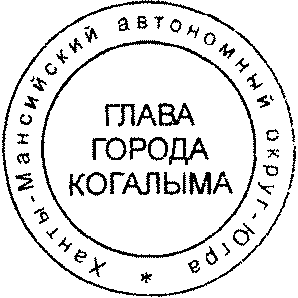 Глава города Когалыма	 					Н.Н.ПальчиковСогласовано:зам. главы г.Когалыма				О.В.Мартынованачальник УКСиМП				Л,А.Юрьевазам.начальника УО                                            А.Н.Лаврентьева начальник ООиП                                                С.В.Корневаначальник ОСОиСВ 				А.А.Анищенкои.о.начальника ЮУ				Е.Г.РябоконеваПодготовлено:гл.специалист ОСОиСВ			О.В.ПодворчанРазослать: О.В.Мартынова, С.Г.Гришина, С.В.Корнева, Л.А.Юрьева, А.А.Анищенко Приложение к постановлению Администрации города Когалымаот 31.01.2018  №168Положение о проведении в городе Когалыме муниципального этапа конкурса «Семья года Югры»1.Общие положения1.1. Настоящее Положение о проведении муниципального этапа конкурса «Семья года Югры» (далее - Положение) определяет цели, задачи и порядок организации и проведения муниципального этапа конкурса «Семья года Югры».1.2. Муниципальный этап конкурса «Семья года Югры» (далее - Конкурс) организуется и проводится отделом по связям с общественностью и социальным вопросам Администрации города Когалыма (далее - организатор) совместно со структурными подразделениями Администрации города Когалыма.1.3. Цели и задачи Конкурса:- пропаганда семейных ценностей и традиций;-повышение социального статуса семьи;-выявление семей, достойно воспитывающих детей, сохраняющих                     духовно-нравственные традиции семейных отношений, развивающих увлечения и таланты членов семей с целью отбора и оценки конкурсных материалов и определения победителя  Конкурса по номинациям. 1.4. В Конкурсе участвуют семьи, проживающие в Ханты-Мансийском автономном округе - Югре не менее 10 лет, за исключением семей-победителей предыдущих этапов муниципального и окружного Конкурса.1.5. Конкурс проводится по следующим номинациям:- «Трудовая династия»;- «Древо жизни»;- «Многодетная семья»;- «Замещающая семья»;- «Аборигенная семья».В номинации «Трудовая династия» участвуют семьи, имеющие три и более поколения последователей одной профессии.В номинации «Древо жизни» участвуют семьи, изучающие историю своего рода и проявляющие:- общий интерес детей и взрослых к изучению и сохранению семейных обычаев и традиций;- стремление детей и взрослых найти оптимальные формы семейного досуга и совместного творчества;- интерес к своей родословной.В номинации «Многодетная семья» участвуют семьи, воспитывающие пять и более детей.В номинации «Замещающая семья» участвуют семьи, воспитывающие детей-сирот и детей, оставшихся без попечения родителей (семьи усыновителей, опекунов, попечителей, приемных родителей).В номинации «Аборигенная семья» участвуют семьи из числа коренных малочисленных народов Севера, сохраняющие традиционный образ жизни.2. Жюри Конкурса2.1. По завершении приёма материалов для участия в конкурсе организатором, жюри Конкурса оценивает качество представленных материалов, по пятибалльной системе по каждому из критериев, посредством занесения баллов в оценочный лист.2.2. Жюри Конкурса определяет победителей Конкурса из числа семей, набравших максимальное количество баллов в каждой из номинаций. 2.3. В случае набора равного количества баллов несколькими семьями победитель Конкурса определяется открытым голосованием членов жюри простым большинством голосов.2.4. Решение жюри Конкурса оформляется протоколом.3. Критерии определения победителя Конкурса3.1. Оценка конкурсных материалов осуществляется по следующим критериям:- знание истории семьи, традиций;- система воспитания в семье;-участие в общественной деятельности;-вклад в развитие муниципального образования;-наличие творческих интересов в семье.4. Порядок проведения Конкурса4.1. Организатор Конкурса сообщает о проведении Конкурса, путём размещения информации на официальном сайте органов местного самоуправления (admkogalym.ru.).Для участия в Конкурсе семьи города предоставляют материалы организатору Конкурса по адресу: Администрация города Когалыма,  ул.Дружбы народов, 7, кабинет 241, отдел по связям с общественностью и социальным вопросам Администрации города Когалыма в срок не позднее 16.02.2018. В состав материалов для участия в Конкурсе входят следующие документы:- анкета-заявка на участие в Конкурсе (приложения №2 к Положению); - материалы, отражающие роль семьи в сохранении и развитии семейных традиций и ценностей семейной жизни; материалы об особых достижениях членов семьи (видеосюжеты, фотографии, ксерокопии полученных дипломов, грамот, продукты совместного труда родителей и детей, семейные реликвии и т.д.), письменный рассказ об истории семьи и подробное описание ее традиций (5 - 15 листов печатного текста).Письменный рассказ об истории семьи должен содержать в себе следующие сведения:- семейный стаж;- год, с которого семья проживает в Ханты-Мансийском автономном округе - Югре и муниципальном образовании;- место работы (вид деятельности родителей);- место учебы (работы) детей;- участие в общественной жизни города;- увлечения членов семьи;- вклад семьи в развитие муниципального образования;- форма организации отпусков, выходных дней, досуга в семье;- семейные традиции;- виды самообразования;- спортивные достижения семьи;- описание системы воспитания детей в семье;- распределение ролей в ведении домашнего хозяйства;- побудительный мотив участия в Конкурсе.В номинации «Древо жизни» участники дополнительно представляют в описании (форма представления произвольная: рисунки, схемы, описание и т.п.):- генеалогическое древо;- рассказы о членах семьи;- семейные легенды;-семейный музей (вещественные, письменные документальные источники об истории семьи и т.п.).В номинации «Аборигенная семья» участники дополнительно представляют в описании:-традиционную хозяйственную деятельность семьи;-семейные традиции, обычаи и обряды (свадебные, при рождении ребенка, промысловые, погребальные);-семейный предмет религиозного почитания (тотем);-покровителей рода, семьи, человека, территории;-святилища.В номинации «Замещающая семья» участники дополнительно представляют в описании:-«визитную карточку» семьи - презентацию положительного опыта семейных отношений, творческих способностей и социальной активности семьи;-успехи, достигнутые детьми в образовательных организациях, в том числе дополнительного образования (представляются копии дипломов, грамот, благодарственных писем и других документов, полученных детьми за достижения в учебе и общественной жизни);-творческие работы приемных детей, в которых раскрывается отношение к усыновителям, опекунам (попечителям), приемным родителям, семье (рисунки, фотографии, поделки и другое);- видеоматериалы о жизни замещающей семьи.Материалы семей - победителей муниципального этапа конкурса «Семья года Югры» направляются к участию в окружном этапе конкурса «Семья года Югры», в соответствии с постановлением Правительства Ханты-Мансийского автономного округа  - Югры от 26.11.2010 №320-п.Приложение 1к положению о проведении в городеКогалыме муниципального этапаконкурса «Семья года Югры»Жюри муниципального этапа конкурса «Семья года Югры»Приложение 2к положению о проведении в городе Когалыме муниципального этапа конкурса «Семья года ЮгрыАнкета участникамуниципального этапа конкурса «Семья года Югры»Анкета семьи    _____________________________________________________фамилия семьиНоминация        _____________________________________________________Состав семьи (Ф.И.О., год рождения):Отец_______________________________________________________________Мать_______________________________________________________________Дети:______________________________________________________________         _______________________________________________________________         _______________________________________________________________         _______________________________________________________________         _______________________________________________________________Адрес места жительства, телефон ____________________________________________________________________________________________________________________________________________________________________________Место работы родителей:отец   ______________________________________________________________мать  ______________________________________________________________1. Место учёбы (работы) детей и других членов семьи: _____________________________________________________________________________________________________________________________________________________________________________________________________________________________2.Дополнительные сведения о семье ______________________________________________________________________________________________________________________________________________________________________________________________________________________________________________________________________________________________________________________________________________________________________________________________________________________________________________________От «31»января2018г. № 168Мартынова Ольга Валентиновна  -заместитель главы города Когалыма, председатель организационного комитета конкурса;Анищенко Альфия Арифжановна -начальник отдела по связям с общественностью и социальным вопросам Администрации города Когалыма, заместитель председателя организационного комитета конкурса;Корнева Светлана Викторовна -начальник отдела опеки и попечительства Администрации города Когалыма;Юрьева Людмила Анатольевна -начальник Управления культуры, спорта и молодёжной политики Администрации города Когалыма;Гришина Светлана Геннадиевна -начальник Управления образования Администрации города Когалыма;Ахрамович Евгения Андреевна -Начальник отдела молодёжной политики Управления культуры, спорта и молодёжной политики Администрации города Когалыма Администрации города Когалыма;  СеребряковаСветлана Анатольевна  -Заместитель директора  БУ «Комплексный центр социального обслуживания населения «Жемчужина» (по согласованию).